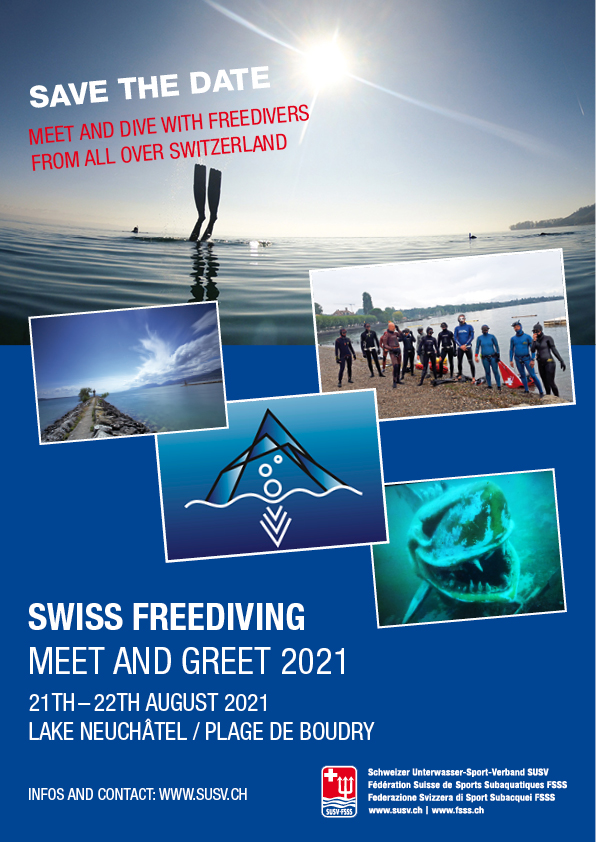 Anmeldung – Inscription 21. 08. 2021 / 22. 08.  2021Name/ Nom	Vorname / Prénom	SUSV – Mitgliedernummer / SUSV - Numéro de membre	E-Mail	Telefon	Freediving Level / Zertifizierung	Niveau d'apnée / Certification	Ausfüllen und einsenden an: admin@susv.chRemplir et renvoyer à: admin@susv.ch